Supplementary AppendixPseudo-outbreak of Mycobacterium lentiflavum at a general hospital in JapanYutaro Nagano, Koji Kuronuma, Yasuo Kitamura, Kanami Nagano, Hayato Yabe, Sayaka Kudo, Toyotaka Sato, Shinya Nirasawa, Mami Nakae, Motohiro Horiuchi, Shin-ichi Yokota, Yoshihiro Fujiya, Atsushi Saito, Satoshi Takahashi, Hirofumi ChibaTable S1. The detail of the environmental survey samples We performed the environmental survey in February and December 2021. Only one sample which was collected from the water outlet point at the respiratory medicine department in February 2021 were positive for M. lentiflavum. No other mycobacteria were collected from the environmental survey. aAreas where samples were collected. Respiratory, respiratory outpatient; Emergency, emergency outpatientbWater outlet point consists of samples from faucets including connected instruments, automated endoscope reprocessors, and water storage tanks.cBF, Bronchoscope. This content consists of samples from bronchial fibers, the treatment tools which are used before the examination, the endoscope storage, and baskets for transporting bronchoscopes.dThis content consists of samples from culture equipment in the laboratory, oxygen supply equipment, and suction devices.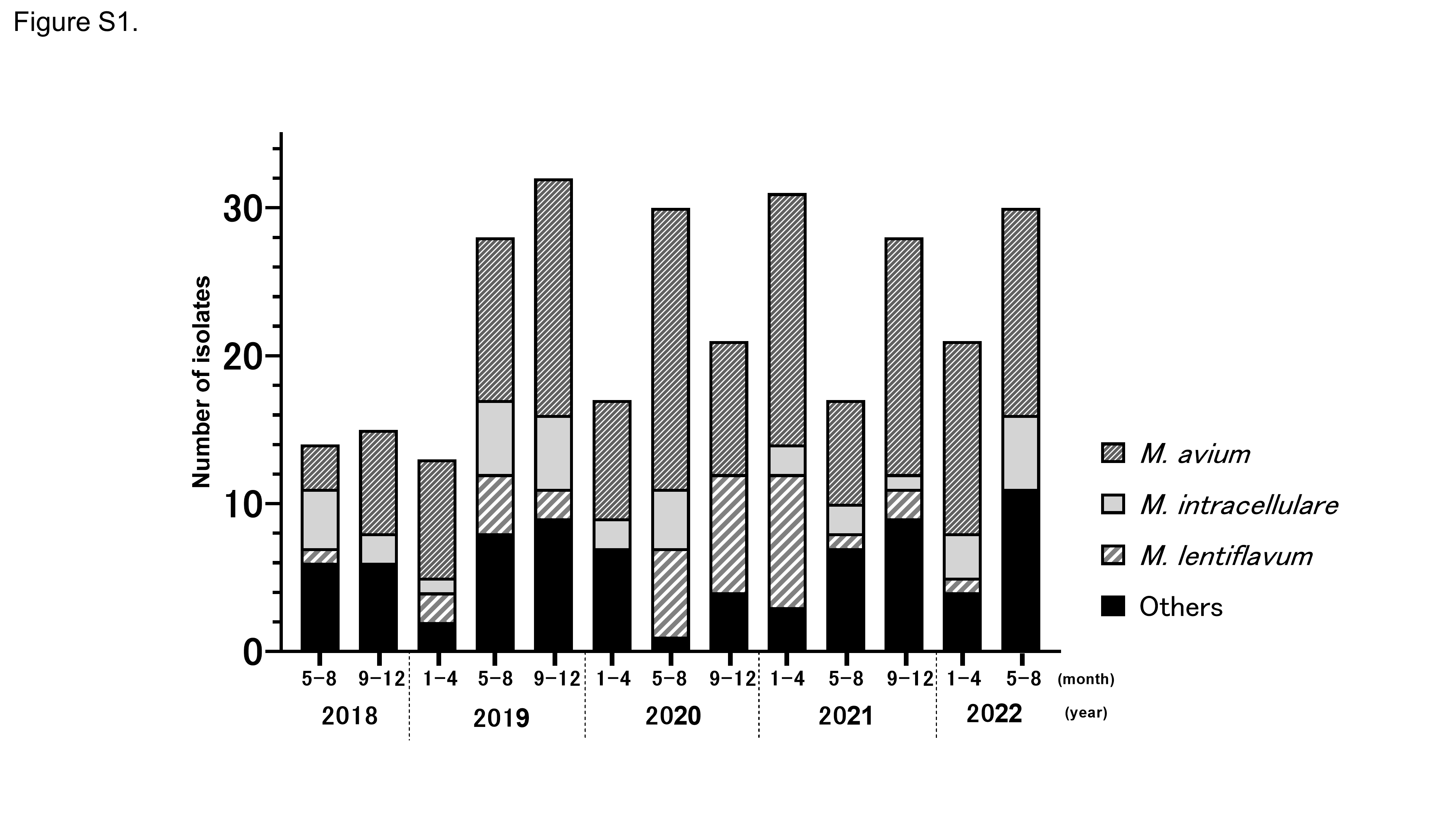 Figure S1. Transition of the frequency of NTM-positive isolates.The frequency of NTM-positive isolates every 4 months as Figure 1 is shown. We describe the number of all isolates of NTM and major species. 267 NTM-positive isolates were collected from May 2018 to April 2022. Mycobacterium avium was the most common isolates in all period, accounting for half of the total. After we performed the environmental investigation in February 2021, the number of isolations of each NTM except Mycobacterium lentiflavum did not clearly decrease.Feb-21Dec-21 (N = 29) (N = 23)Placea  Respiratory256  Emergency015  Storage water tank02  Bacteriological laboratory40Type  Water outlet pointb1716  BF and peripheral equipmentc113  Otherd14